Уважаемые студенты вузов, среднего профессионального образования и старшеклассники!Приглашаем Вас принять участие в работе
I Международной научно-практической
конференции«ПУТЬ К УСПЕХУ»Дата проведения – 5 апреля 2024 годаНаучные направления конференции:Секция 1.	Куйбышевской железной дороге – 150 лет: актуальные научно-исследовательские и опытно-конструкторские разработки в железнодорожной отрасли.Секция 2.	Гуманитарные науки в контексте современного образования: актуальные проблемы и направления исследований. Секция 3.	Естественные и математические науки: актуальные проблемы и направления исследований. Здоровье человека XXI века: экологические проблемы и здоровьесберегающие технологии.Секция 4.	Эксплуатация железнодорожного подвижного состава: основные проблемы и пути решения. Секция 5.	Сооружения и устройства инфраструктуры железнодорожного транспорта: особенности строительства и эксплуатации.Секция 6.	Актуальные вопросы автоматики, телемеханики и электроснабжения на железнодорожном транспорте.Секция 7.	Организация движения и управление перевозочным процессом на железнодорожном транспорте.Язык научно-практической конференции - русскийФорма участия: очная (возможно применение дистанционных технологий) и заочная (публикация статьи).Место проведения: Филиал ФГБОУ ВО СамГУПС в               г. Пензе, 440604, г. Пенза, ул. Володарского/Октябрьская, 98/5, учебный корпус №1Участники конференции: секции 1-5 – обучающиеся общеобразовательных организаций, студенты вузов и учебных заведений СПО;секции 6-10 – студенты вузов и учебных заведений СПО железнодорожного профиля.Участие в Конференции может быть индивидуальным и коллективным (авторской группой не более трех человек).Условия участияДля участия в Конференции необходимо в срок до 25 марта 2024 г. направить в адрес оргкомитета комплект документов:Для заочного участия (публикация в сборнике):заявка на участие в Конференции (Форма 1)статья для публикации в сборнике (требования к оформлению приводятся в Форме 2)справка на антиплагиатДля участия в очной форме:исследовательская (проектная) работа (от 10 до 20 страниц печатного текста)справка на антиплагиатэлектронная презентация.Оригинальность авторского текста должна быть не менее 70%.Материалы и заявку необходимо отправить одной папкой на эл. адрес: metod.samgups@yandex.ru, в соответствии с требованиями к оформлению (с пометкой «Путь к успеху-2024» в поле «Тема»)Название файлов в папке участника должно соответствовать ФИО автора, например: Петров И.Н._заявка.doc; Петров И.Н._проект.doc; Петров И.Н._статья.doc; Петров И.Н._антиплагиат.dос; Петров И.Н._презентация.pptxВ течение двух рабочих дней после получения материалов Оргкомитет направляет автору уведомление о принятии материалов к участию в Конференции.Участие в конференции бесплатное.Материалы конференции публикуются в авторской редакции. Их содержание не должно противоречить этическим нормам и законодательству РФ. Ответственность за достоверность данных и нарушение прав третьих лиц несет автор публикации. Оргкомитет оставляет за собой право отклонить заявку на публикацию статьи, если она не соответствует проблематике конференции и требованиям к содержанию и оформлению.Через один месяц после окончания конференции будет издана электронная версия сборника трудов. Участники получат сертификаты. Авторы лучших исследовательских работ (проектов) будут награждены дипломами I, II и III степени. Работа научных руководителей будет отмечена благодарственными письмами.Организационный комитет вправе вносить изменения в программу очного формата проведения конференции.Контактные телефоны:Тел.: (8412) 58-80-88, 58-80-38Координатор – Тюрикова Александра ЮрьевнаОбразец оформления заявки (Форма 1)Требования к оформлению статьиТекст набирается в редакторе Microsoft Word (с расширением *doc) объемом 3 - 5 страниц, формат бумаги А4, поля: верхнее, нижнее, правое, левое - 2 см, ориентация страницы книжная, шрифт Times NR, размер 12 пт, выравнивание по ширине, абзацный отступ 1,25 см, межстрочный интервал 1,15, цвет шрифта черный.Название работы указывается прописными буквами, полужирным шрифтом, выравнивание по центру, размер шрифта 12, через интервал указываются инициалы и фамилии автора(ов) (курсивом, выравнивание по центру, 12 пт). Далее на следующей строке указывается полное наименование учебного заведения (курсивом, выравнивание по центру, 12 пт).Через интервал пустой строки печатается основной текст с выравниванием по ширине. После основного текста следует список литературы: заголовок раздела шрифтом Times NR, размер 12 пт, полужирным шрифтом, выравнивание по центру. Через строку следует список литературы, оформленный по ГОСТ 7.0.5-2008 (не более 5 наименований).Основной текст должен иметь следующую структуру: введение (актуальность, новизна и практическая значимость исследуемой темы, объяснение цели и задач), методы решения задачи, анализ полученных результатов, практическое приложение результатов, выводы. В статье допускаются схемы, рисунки (не более 4), таблицы (шрифт Times New Roman, 10 пт). Название и номера рисунков указываются под рисунками с выравниванием по центру. Слово Таблица выравнивается по правому краю, далее название таблицы  и сама таблица выравнивается по центру, текст внутри таблицы набирается шрифтом Times New Roman, 10 пт.Образец оформления статьи (Форма 2)АНАЛИЗ ЭФФЕКТИВНОСТИ АВТОМАТИЗИРОВАННОЙ СИСТЕМЫ КОНТРОЛЯ ПАРАМЕТРОВ СТРЕЛОЧНОГО ПЕРЕВОДА 
(пустая строка)А.П. Иванова, Г.В. КузнецовОренбургский институт путей сообщения - филиал
СамГУПС
(пустая строка)Текст …текст ... текст ... текст ... текст … текст … текст … текст ... текст ... текст ... текст … текст … . текст …текст ... текст ... текст ... текст … текст … . текст … текст …Министерство транспорта Российской Федерации
Федеральное агентство железнодорожного
транспортаСамарский государственный университет
путей сообщения (СамГУПС)
Филиал СамГУПС в г. ПензеИНФОРМАЦИОННОЕ СООБЩЕНИЕI Международная научно-практическая конференция«ПУТЬ К УСПЕХУ», посвященная 150-летию Куйбышевской железной дороги5 апреля 2024 г. 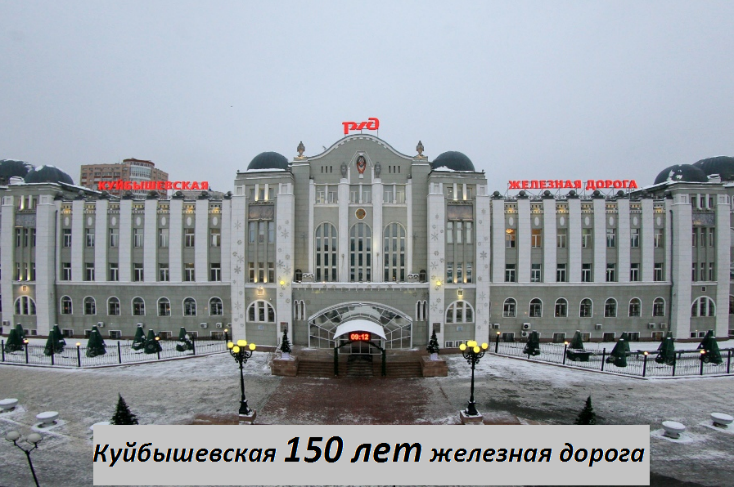 Самара - Пенза2024Сведения об образовательной организацииСведения об образовательной организацииПолное название организации (в соответствии с Уставом)Краткое название организацииИндекс, полный почтовый адресКод, телефон, факсЭлектронная почта организацииИнформация об участнике конференцииИнформация об участнике конференцииФамилия, имя отчествоСпециальность, курс /для учащихся - классКонтактный телефонЭлектронная почта (личная)Информация о научной работеИнформация о научной работеСекцияНазвание научной работыИнформация о научном руководителеИнформация о научном руководителеФамилия, имя, отчествоМесто работы, должностьКонтактный телефонЭлектронная почта (личная)Информация о форме участияИнформация о форме участияЗаочная (публикация в сборнике)Очная/дистанционнаяСОГЛАСИЕ НА ОБРАБОТКУ ПЕРСОНАЛЬНЫХ ДАННЫХЯ,______________________________________________________________________________, участник I Международной научно-практической конференции «Путь к успеху», в соответствии с Федеральным законом от 27.07.2006 №152-ФЗ «О персональных данных», Федеральным законом от 14.07.2022 №266-ФЗ «О внесении изменений в Федеральный закон «О персональных данных», даю согласие организатору филиалу СамГУПС в г. Пензе (адрес: 440604, г. Пенза, ул. Володарского/Октябрьская, 98/5) как оператору, на обработку моих персональных данных  в целях I Международной научно-практической конференции «Путь к успеху», проводимой              5 апреля 2024 г. Согласие распространяется на следующие персональные данные: ФИО, дата рождения участника конференции, номер телефона, адрес электронной почты, наименование образовательной организации, видеозапись, статья, а также любая иная информация, относящаяся к личности субъекта персональных данных. Содержание действий по обработке персональных данных, необходимость их выполнения, а также мои права по отзыву данного согласия мне понятны.Настоящее согласие действует со дня его подписания и до дня отзыва в письменной форме. Сроки хранения персональных данных оператором определены российским законодательством.СОГЛАСИЕ НА ОБРАБОТКУ ПЕРСОНАЛЬНЫХ ДАННЫХЯ,______________________________________________________________________________, участник I Международной научно-практической конференции «Путь к успеху», в соответствии с Федеральным законом от 27.07.2006 №152-ФЗ «О персональных данных», Федеральным законом от 14.07.2022 №266-ФЗ «О внесении изменений в Федеральный закон «О персональных данных», даю согласие организатору филиалу СамГУПС в г. Пензе (адрес: 440604, г. Пенза, ул. Володарского/Октябрьская, 98/5) как оператору, на обработку моих персональных данных  в целях I Международной научно-практической конференции «Путь к успеху», проводимой              5 апреля 2024 г. Согласие распространяется на следующие персональные данные: ФИО, дата рождения участника конференции, номер телефона, адрес электронной почты, наименование образовательной организации, видеозапись, статья, а также любая иная информация, относящаяся к личности субъекта персональных данных. Содержание действий по обработке персональных данных, необходимость их выполнения, а также мои права по отзыву данного согласия мне понятны.Настоящее согласие действует со дня его подписания и до дня отзыва в письменной форме. Сроки хранения персональных данных оператором определены российским законодательством.«____»________________________2024 годаПодпись, ФИО субъекта персональных данных_______________/_______________________/«____»__________________________2024 годаПодпись, ФИО представителя субъекта персональных данных (для несовершеннолетних)______________/__________________________/